Η DietSystem είναι η πρωτοπόρος εταιρεία στην παραγωγή εξειδικευμένων και εξατομικευμένων πακέτων διατροφής, κατέχοντας ηγετικό ρόλο επί σειρά ετών στον τομέα της διατροφής. Απευθύνεται σε όλους όσους ενδιαφέρονται για την υγεία αλλά και την εξωτερική του εμφάνιση εφ' όσον αυτά τα δύο είναι αλληλένδετα και ταυτόχρονα μπορεί να στηρίξει διατροφικά παθολογικές καταστάσεις, παιδιά, εγκύους και οποιαδήποτε κατάσταση χρήζει διατροφικής υποστήριξης.Η εταιρεία μας θα ήθελε να εκδηλώσει ενδιαφέρον για την απορρόφηση φοιτητών προς πρακτική άσκηση του τμήματος Διατροφής και Διαιτολόγιας για το εξάμηνο Οκτώβριος 2019-Μάρτιος 2020. Για οποιαδήποτε πληροφορία μπορείτε να επικοινωνήσετε μαζί μας με τους εξής τρόπους: email: quality@mds-group.grτηλέφωνο επικοινωνίας: 2810331400Με εκτίμηση,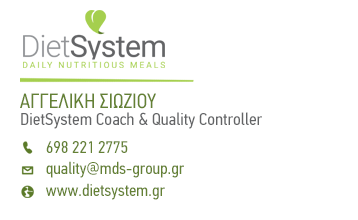 